报障处理流程和售后服务管理流程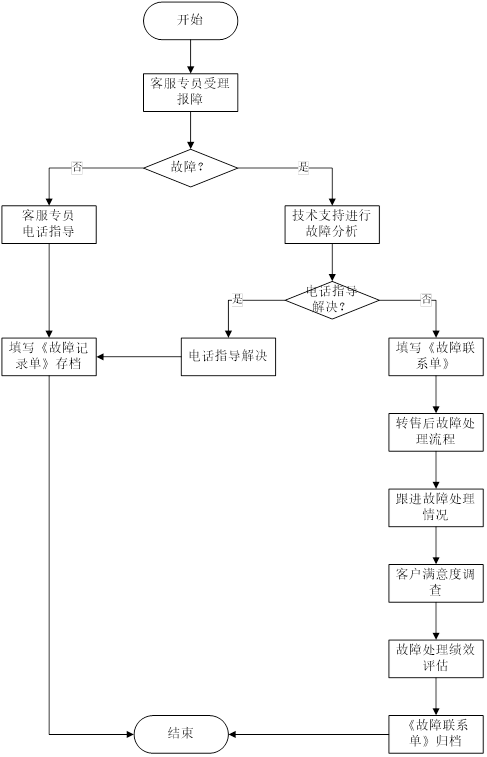 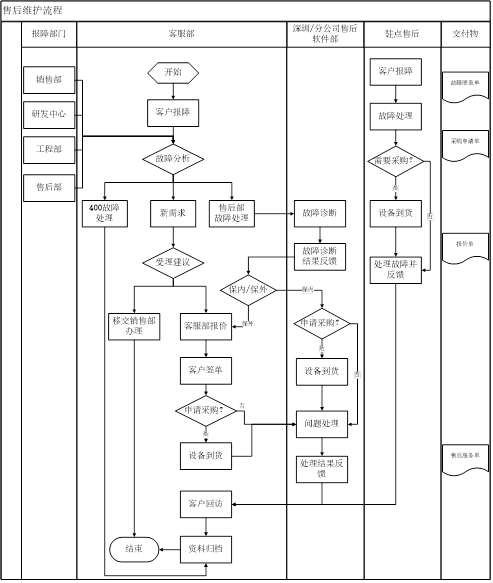 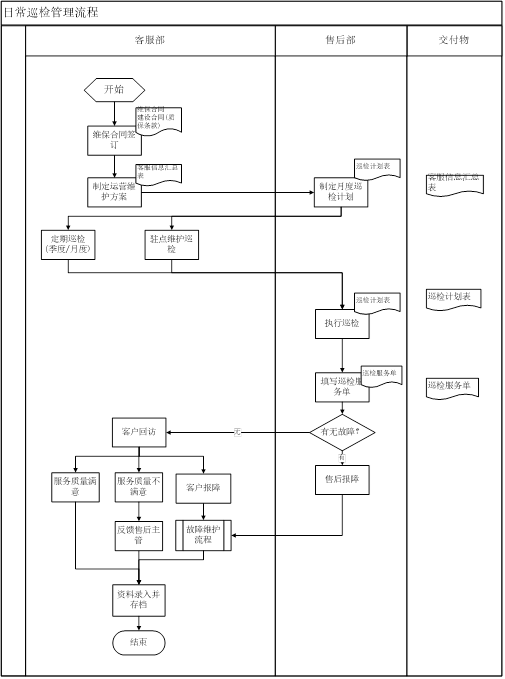 